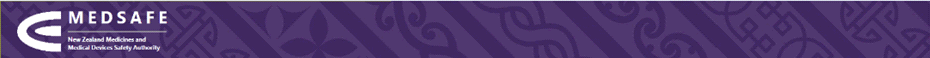 Medical Device Incident Report – For use by industry GuidanceHarm definitionsSerious injuryAn injury which meets any of the criteria: life threatening illness or injury has occurred or is likely to have occurred.permanent impairment of a body function or permanent damage to a body structurean unexpected condition necessitating medical or surgical intervention to prevent permanent impairment of a body function or permanent damage to a body structureMinor injuryAn injury which does not meet the criteria of serious as defined above occurred or is likely to have occurred.Quality issueIf an issue is related to the quality of a medical device, but no serious injury occurred (i.e. no one was harmed by the device), and it is unlikely that a serious injury could have occurred, you can still report this to us using this form. Report typesInitial: The first report that the reporter (sponsor, manufacturer) submits about the event. Submit this report if the investigation is not yet complete and the final report not available. Follow-up: Where required, to provide an update to a previous report.Final: Submit this report when the investigation is complete. For “minor injury” or “quality issue”, where possible submit a final report only, once the investigation is complete.if you are referring to an existing corrective action, please quote the Medsafe reference number.Clinical event information The event description should include sufficient details to allow a clear understanding of the event, this could include:What procedure was being undertaken at the time?Who was using the device at the timeWas the device being used according to the IFUManufacturer’s investigationThis investigation should include details such as:Rates of occurrence of similar adverse events, both within New Zealand and worldwide as appropriate. Is this potentially a quality issue which would affect other devices?Is this event a known issue with the device, and is it described in the IFU?Where the device cannot be returned from the healthcare facility, consider other ways to evaluate it, for example photographs, x-rays, visiting the facility, detailed description of the device from the healthcare facility. It’s not acceptable not to investigate only on the basis that the device was not returned.  The investigation should be completed with technical input from a product specialist who is familiar with the device.If the healthcare facility/professional has not provided you with some information, describe the efforts you have made to communicate with them and get info.Patient informationCritical information that should be provided includes:Age, weight and genderimplant and explant date, or estimated duration of the implanted device (ADD FIELD - or, duration of implant.Administrative InformationAdministrative InformationAdministrative InformationAdministrative InformationAdministrative InformationAdministrative InformationAdministrative InformationAdministrative InformationAdministrative InformationAdministrative InformationAdministrative InformationIf the device is an implantable device indicate both implant date and explant dates: (Known):If the device is an implantable device indicate both implant date and explant dates: (Known):If the device is an implantable device indicate both implant date and explant dates: (Known):If the device is an implantable device indicate both implant date and explant dates: (Known):If the device is an implantable device indicate both implant date and explant dates: (Known):If the device is an implantable device indicate both implant date and explant dates: (Known):If the device is an implantable device indicate both implant date and explant dates: (Known):Report Category (see definitions on page 3)Report Category (see definitions on page 3)Report Category (see definitions on page 3)Report Category (see definitions on page 3)Report Category (see definitions on page 3)Report Category (see definitions on page 3)Report Category (see definitions on page 3)Report Category (see definitions on page 3)Report Category (see definitions on page 3)Report Category (see definitions on page 3)Report Category (see definitions on page 3)If the device is an implantable device indicate both implant date and explant dates: (Known):If the device is an implantable device indicate both implant date and explant dates: (Known):If the device is an implantable device indicate both implant date and explant dates: (Known):If the device is an implantable device indicate both implant date and explant dates: (Known):If the device is an implantable device indicate both implant date and explant dates: (Known):If the device is an implantable device indicate both implant date and explant dates: (Known):If the device is an implantable device indicate both implant date and explant dates: (Known):* Implant Date:  * Implant Date:  Death/Serious Injury            Death/Serious Injury            Death/Serious Injury            Death/Serious Injury            Death/Serious Injury            Death/Serious Injury            Death/Serious Injury            Death/Serious Injury            * Explant Date:* Explant Date:Please submit an initial report as soon as possible, and within 10 calendar days.Submit a final report once the investigation has been completed.Please submit an initial report as soon as possible, and within 10 calendar days.Submit a final report once the investigation has been completed.Please submit an initial report as soon as possible, and within 10 calendar days.Submit a final report once the investigation has been completed.Please submit an initial report as soon as possible, and within 10 calendar days.Submit a final report once the investigation has been completed.Please submit an initial report as soon as possible, and within 10 calendar days.Submit a final report once the investigation has been completed.Please submit an initial report as soon as possible, and within 10 calendar days.Submit a final report once the investigation has been completed.Please submit an initial report as soon as possible, and within 10 calendar days.Submit a final report once the investigation has been completed.Please submit an initial report as soon as possible, and within 10 calendar days.Submit a final report once the investigation has been completed.Please submit an initial report as soon as possible, and within 10 calendar days.Submit a final report once the investigation has been completed.3. Healthcare Facility Information3. Healthcare Facility Information3. Healthcare Facility Information3. Healthcare Facility Information3. Healthcare Facility Information3. Healthcare Facility Information3. Healthcare Facility InformationPlease submit an initial report as soon as possible, and within 10 calendar days.Submit a final report once the investigation has been completed.Please submit an initial report as soon as possible, and within 10 calendar days.Submit a final report once the investigation has been completed.Please submit an initial report as soon as possible, and within 10 calendar days.Submit a final report once the investigation has been completed.Please submit an initial report as soon as possible, and within 10 calendar days.Submit a final report once the investigation has been completed.Please submit an initial report as soon as possible, and within 10 calendar days.Submit a final report once the investigation has been completed.Please submit an initial report as soon as possible, and within 10 calendar days.Submit a final report once the investigation has been completed.Please submit an initial report as soon as possible, and within 10 calendar days.Submit a final report once the investigation has been completed.Please submit an initial report as soon as possible, and within 10 calendar days.Submit a final report once the investigation has been completed.Please submit an initial report as soon as possible, and within 10 calendar days.Submit a final report once the investigation has been completed.Please submit an initial report as soon as possible, and within 10 calendar days.Submit a final report once the investigation has been completed.Please submit an initial report as soon as possible, and within 10 calendar days.Submit a final report once the investigation has been completed.Please submit an initial report as soon as possible, and within 10 calendar days.Submit a final report once the investigation has been completed.Please submit an initial report as soon as possible, and within 10 calendar days.Submit a final report once the investigation has been completed.Please submit an initial report as soon as possible, and within 10 calendar days.Submit a final report once the investigation has been completed.Please submit an initial report as soon as possible, and within 10 calendar days.Submit a final report once the investigation has been completed.Please submit an initial report as soon as possible, and within 10 calendar days.Submit a final report once the investigation has been completed.Please submit an initial report as soon as possible, and within 10 calendar days.Submit a final report once the investigation has been completed.Please submit an initial report as soon as possible, and within 10 calendar days.Submit a final report once the investigation has been completed.Name:  Name:  Name:  Name:  Name:  Name:  Name:  Please submit an initial report as soon as possible, and within 10 calendar days.Submit a final report once the investigation has been completed.Please submit an initial report as soon as possible, and within 10 calendar days.Submit a final report once the investigation has been completed.Please submit an initial report as soon as possible, and within 10 calendar days.Submit a final report once the investigation has been completed.Please submit an initial report as soon as possible, and within 10 calendar days.Submit a final report once the investigation has been completed.Please submit an initial report as soon as possible, and within 10 calendar days.Submit a final report once the investigation has been completed.Please submit an initial report as soon as possible, and within 10 calendar days.Submit a final report once the investigation has been completed.Please submit an initial report as soon as possible, and within 10 calendar days.Submit a final report once the investigation has been completed.Please submit an initial report as soon as possible, and within 10 calendar days.Submit a final report once the investigation has been completed.Please submit an initial report as soon as possible, and within 10 calendar days.Submit a final report once the investigation has been completed.Address:   Address:   Address:   Address:   Address:   Address:   Address:   Minor injuryMinor injuryMinor injuryMinor injuryQuality issueQuality issueTel:   Tel:   Tel:   Tel:   Tel:   Tel:   Tel:   Please submit a report within 120 calendar days.Where possible, submit only a final report, once the    investigation has been completed in full.If there could be a market action as a result of this incident, submit within 10 working days.Please submit a report within 120 calendar days.Where possible, submit only a final report, once the    investigation has been completed in full.If there could be a market action as a result of this incident, submit within 10 working days.Please submit a report within 120 calendar days.Where possible, submit only a final report, once the    investigation has been completed in full.If there could be a market action as a result of this incident, submit within 10 working days.Please submit a report within 120 calendar days.Where possible, submit only a final report, once the    investigation has been completed in full.If there could be a market action as a result of this incident, submit within 10 working days.Please submit a report within 120 calendar days.Where possible, submit only a final report, once the    investigation has been completed in full.If there could be a market action as a result of this incident, submit within 10 working days.Please submit a report within 120 calendar days.Where possible, submit only a final report, once the    investigation has been completed in full.If there could be a market action as a result of this incident, submit within 10 working days.Please submit a report within 120 calendar days.Where possible, submit only a final report, once the    investigation has been completed in full.If there could be a market action as a result of this incident, submit within 10 working days.Please submit a report within 120 calendar days.Where possible, submit only a final report, once the    investigation has been completed in full.If there could be a market action as a result of this incident, submit within 10 working days.Please submit a report within 120 calendar days.Where possible, submit only a final report, once the    investigation has been completed in full.If there could be a market action as a result of this incident, submit within 10 working days.Contact name at site of the event:  Contact name at site of the event:  Contact name at site of the event:  Contact name at site of the event:  Contact name at site of the event:  Contact name at site of the event:  Contact name at site of the event:  Please submit a report within 120 calendar days.Where possible, submit only a final report, once the    investigation has been completed in full.If there could be a market action as a result of this incident, submit within 10 working days.Please submit a report within 120 calendar days.Where possible, submit only a final report, once the    investigation has been completed in full.If there could be a market action as a result of this incident, submit within 10 working days.Please submit a report within 120 calendar days.Where possible, submit only a final report, once the    investigation has been completed in full.If there could be a market action as a result of this incident, submit within 10 working days.Please submit a report within 120 calendar days.Where possible, submit only a final report, once the    investigation has been completed in full.If there could be a market action as a result of this incident, submit within 10 working days.Please submit a report within 120 calendar days.Where possible, submit only a final report, once the    investigation has been completed in full.If there could be a market action as a result of this incident, submit within 10 working days.Please submit a report within 120 calendar days.Where possible, submit only a final report, once the    investigation has been completed in full.If there could be a market action as a result of this incident, submit within 10 working days.Please submit a report within 120 calendar days.Where possible, submit only a final report, once the    investigation has been completed in full.If there could be a market action as a result of this incident, submit within 10 working days.Please submit a report within 120 calendar days.Where possible, submit only a final report, once the    investigation has been completed in full.If there could be a market action as a result of this incident, submit within 10 working days.Please submit a report within 120 calendar days.Where possible, submit only a final report, once the    investigation has been completed in full.If there could be a market action as a result of this incident, submit within 10 working days.Please submit a report within 120 calendar days.Where possible, submit only a final report, once the    investigation has been completed in full.If there could be a market action as a result of this incident, submit within 10 working days.Please submit a report within 120 calendar days.Where possible, submit only a final report, once the    investigation has been completed in full.If there could be a market action as a result of this incident, submit within 10 working days.Please submit a report within 120 calendar days.Where possible, submit only a final report, once the    investigation has been completed in full.If there could be a market action as a result of this incident, submit within 10 working days.Please submit a report within 120 calendar days.Where possible, submit only a final report, once the    investigation has been completed in full.If there could be a market action as a result of this incident, submit within 10 working days.Please submit a report within 120 calendar days.Where possible, submit only a final report, once the    investigation has been completed in full.If there could be a market action as a result of this incident, submit within 10 working days.Please submit a report within 120 calendar days.Where possible, submit only a final report, once the    investigation has been completed in full.If there could be a market action as a result of this incident, submit within 10 working days.Please submit a report within 120 calendar days.Where possible, submit only a final report, once the    investigation has been completed in full.If there could be a market action as a result of this incident, submit within 10 working days.Please submit a report within 120 calendar days.Where possible, submit only a final report, once the    investigation has been completed in full.If there could be a market action as a result of this incident, submit within 10 working days.Please submit a report within 120 calendar days.Where possible, submit only a final report, once the    investigation has been completed in full.If there could be a market action as a result of this incident, submit within 10 working days.Please submit a report within 120 calendar days.Where possible, submit only a final report, once the    investigation has been completed in full.If there could be a market action as a result of this incident, submit within 10 working days.Please submit a report within 120 calendar days.Where possible, submit only a final report, once the    investigation has been completed in full.If there could be a market action as a result of this incident, submit within 10 working days.Please submit a report within 120 calendar days.Where possible, submit only a final report, once the    investigation has been completed in full.If there could be a market action as a result of this incident, submit within 10 working days.Please submit a report within 120 calendar days.Where possible, submit only a final report, once the    investigation has been completed in full.If there could be a market action as a result of this incident, submit within 10 working days.Please submit a report within 120 calendar days.Where possible, submit only a final report, once the    investigation has been completed in full.If there could be a market action as a result of this incident, submit within 10 working days.Please submit a report within 120 calendar days.Where possible, submit only a final report, once the    investigation has been completed in full.If there could be a market action as a result of this incident, submit within 10 working days.Please submit a report within 120 calendar days.Where possible, submit only a final report, once the    investigation has been completed in full.If there could be a market action as a result of this incident, submit within 10 working days.Please submit a report within 120 calendar days.Where possible, submit only a final report, once the    investigation has been completed in full.If there could be a market action as a result of this incident, submit within 10 working days.Please submit a report within 120 calendar days.Where possible, submit only a final report, once the    investigation has been completed in full.If there could be a market action as a result of this incident, submit within 10 working days.4. Device Information (Primary Device)4. Device Information (Primary Device)4. Device Information (Primary Device)4. Device Information (Primary Device)4. Device Information (Primary Device)4. Device Information (Primary Device)4. Device Information (Primary Device)Please submit a report within 120 calendar days.Where possible, submit only a final report, once the    investigation has been completed in full.If there could be a market action as a result of this incident, submit within 10 working days.Please submit a report within 120 calendar days.Where possible, submit only a final report, once the    investigation has been completed in full.If there could be a market action as a result of this incident, submit within 10 working days.Please submit a report within 120 calendar days.Where possible, submit only a final report, once the    investigation has been completed in full.If there could be a market action as a result of this incident, submit within 10 working days.Please submit a report within 120 calendar days.Where possible, submit only a final report, once the    investigation has been completed in full.If there could be a market action as a result of this incident, submit within 10 working days.Please submit a report within 120 calendar days.Where possible, submit only a final report, once the    investigation has been completed in full.If there could be a market action as a result of this incident, submit within 10 working days.Please submit a report within 120 calendar days.Where possible, submit only a final report, once the    investigation has been completed in full.If there could be a market action as a result of this incident, submit within 10 working days.Please submit a report within 120 calendar days.Where possible, submit only a final report, once the    investigation has been completed in full.If there could be a market action as a result of this incident, submit within 10 working days.Please submit a report within 120 calendar days.Where possible, submit only a final report, once the    investigation has been completed in full.If there could be a market action as a result of this incident, submit within 10 working days.Please submit a report within 120 calendar days.Where possible, submit only a final report, once the    investigation has been completed in full.If there could be a market action as a result of this incident, submit within 10 working days.Generic Device InformationGeneric Device InformationGeneric Device InformationGeneric Device InformationGeneric Device InformationGeneric Device InformationGeneric Device InformationPlease submit a report within 120 calendar days.Where possible, submit only a final report, once the    investigation has been completed in full.If there could be a market action as a result of this incident, submit within 10 working days.Please submit a report within 120 calendar days.Where possible, submit only a final report, once the    investigation has been completed in full.If there could be a market action as a result of this incident, submit within 10 working days.Please submit a report within 120 calendar days.Where possible, submit only a final report, once the    investigation has been completed in full.If there could be a market action as a result of this incident, submit within 10 working days.Please submit a report within 120 calendar days.Where possible, submit only a final report, once the    investigation has been completed in full.If there could be a market action as a result of this incident, submit within 10 working days.Please submit a report within 120 calendar days.Where possible, submit only a final report, once the    investigation has been completed in full.If there could be a market action as a result of this incident, submit within 10 working days.Please submit a report within 120 calendar days.Where possible, submit only a final report, once the    investigation has been completed in full.If there could be a market action as a result of this incident, submit within 10 working days.Please submit a report within 120 calendar days.Where possible, submit only a final report, once the    investigation has been completed in full.If there could be a market action as a result of this incident, submit within 10 working days.Please submit a report within 120 calendar days.Where possible, submit only a final report, once the    investigation has been completed in full.If there could be a market action as a result of this incident, submit within 10 working days.Please submit a report within 120 calendar days.Where possible, submit only a final report, once the    investigation has been completed in full.If there could be a market action as a result of this incident, submit within 10 working days.Please submit a report within 120 calendar days.Where possible, submit only a final report, once the    investigation has been completed in full.If there could be a market action as a result of this incident, submit within 10 working days.Please submit a report within 120 calendar days.Where possible, submit only a final report, once the    investigation has been completed in full.If there could be a market action as a result of this incident, submit within 10 working days.Please submit a report within 120 calendar days.Where possible, submit only a final report, once the    investigation has been completed in full.If there could be a market action as a result of this incident, submit within 10 working days.Please submit a report within 120 calendar days.Where possible, submit only a final report, once the    investigation has been completed in full.If there could be a market action as a result of this incident, submit within 10 working days.Please submit a report within 120 calendar days.Where possible, submit only a final report, once the    investigation has been completed in full.If there could be a market action as a result of this incident, submit within 10 working days.Please submit a report within 120 calendar days.Where possible, submit only a final report, once the    investigation has been completed in full.If there could be a market action as a result of this incident, submit within 10 working days.Please submit a report within 120 calendar days.Where possible, submit only a final report, once the    investigation has been completed in full.If there could be a market action as a result of this incident, submit within 10 working days.Please submit a report within 120 calendar days.Where possible, submit only a final report, once the    investigation has been completed in full.If there could be a market action as a result of this incident, submit within 10 working days.Please submit a report within 120 calendar days.Where possible, submit only a final report, once the    investigation has been completed in full.If there could be a market action as a result of this incident, submit within 10 working days.Sponsor:   Sponsor:   Sponsor:   Sponsor:   Sponsor:   Sponsor:   Sponsor:   Please submit a report within 120 calendar days.Where possible, submit only a final report, once the    investigation has been completed in full.If there could be a market action as a result of this incident, submit within 10 working days.Please submit a report within 120 calendar days.Where possible, submit only a final report, once the    investigation has been completed in full.If there could be a market action as a result of this incident, submit within 10 working days.Please submit a report within 120 calendar days.Where possible, submit only a final report, once the    investigation has been completed in full.If there could be a market action as a result of this incident, submit within 10 working days.Please submit a report within 120 calendar days.Where possible, submit only a final report, once the    investigation has been completed in full.If there could be a market action as a result of this incident, submit within 10 working days.Please submit a report within 120 calendar days.Where possible, submit only a final report, once the    investigation has been completed in full.If there could be a market action as a result of this incident, submit within 10 working days.Please submit a report within 120 calendar days.Where possible, submit only a final report, once the    investigation has been completed in full.If there could be a market action as a result of this incident, submit within 10 working days.Please submit a report within 120 calendar days.Where possible, submit only a final report, once the    investigation has been completed in full.If there could be a market action as a result of this incident, submit within 10 working days.Please submit a report within 120 calendar days.Where possible, submit only a final report, once the    investigation has been completed in full.If there could be a market action as a result of this incident, submit within 10 working days.Please submit a report within 120 calendar days.Where possible, submit only a final report, once the    investigation has been completed in full.If there could be a market action as a result of this incident, submit within 10 working days. Device WAND number:    Device WAND number:    Device WAND number:    Device WAND number:    Device WAND number:    Device WAND number:    Device WAND number:   Report Type (select one)	Report Type (select one)	Report Type (select one)	Report Type (select one)	Report Type (select one)	Report Type (select one)	Report Type (select one)	Report Type (select one)	Report Type (select one)	Report Type (select one)	Report Type (select one)	GMDN Code:  GMDN Code:  GMDN Code:  GMDN Code:  GMDN Code:  GMDN Code:  GMDN Code:  Initial:   Initial:   Initial:   Initial:   Initial:   Follow up:  Follow up:  Follow up:  Follow up:  Follow up:  Final:  GMDN Code Text: GMDN Code Text: GMDN Code Text: GMDN Code Text: GMDN Code Text: GMDN Code Text: GMDN Code Text: Date of this report:  Date of this report:  Date of this report:  Date of this report:  Date of this report:  Date of this report:  Date of adverse event:Date of adverse event:Date of adverse event:Date of adverse event:Date of adverse event:Date of adverse event:Specific Device InformationSpecific Device InformationSpecific Device InformationSpecific Device InformationSpecific Device InformationSpecific Device InformationSpecific Device InformationDate manufacturer aware:Date manufacturer aware:Date manufacturer aware:Date manufacturer aware:Date manufacturer aware:Date manufacturer aware:Final report target date:Final report target date:Final report target date:Final report target date:Final report target date:Final report target date:Brand name:  Brand name:  Brand name:  Brand name:  Brand name:  Brand name:  Brand name:  Model #:  Model #:  Model #:  Model #:  Model #:  Model #:  Model #:  Person Submitting This reportPerson Submitting This reportPerson Submitting This reportPerson Submitting This reportPerson Submitting This reportPerson Submitting This reportPerson Submitting This reportPerson Submitting This reportPerson Submitting This reportPerson Submitting This reportPerson Submitting This reportSoftware version:  Software version:  Software version:  Software version:  Software version:  Software version:  Software version:  Name:  Name:  Name:  Name:  Name:  Name:  Name:  Name:  Name:  Name:  Name:  Serial or Lot #s:  Serial or Lot #s:  Serial or Lot #s:  Serial or Lot #s:  Serial or Lot #s:  Serial or Lot #s:  Serial or Lot #s:  Company:   Company:   Company:   Company:   Company:   Company:   Company:   Company:   Company:   Company:   Company:   Manufacturer: Manufacturer: Manufacturer: Manufacturer: Manufacturer: Manufacturer: Manufacturer: Address:  Address:  Address:  Address:  Address:  Address:  Address:  Address:  Address:  Address:  Address:  Manufacturer Contact Name  Manufacturer Contact Name  Manufacturer Contact Name  Manufacturer Contact Name  Manufacturer Contact Name  Manufacturer Contact Name  Manufacturer Contact Name  Tel: Tel: Tel: Tel: Tel: Tel: Email:Email:Email:Email:Email:Address:  Address:  Address:  Address:  Address:  Address:  Address:  Tel: Tel: Tel: Tel: Tel: Tel: Email:Email:Email:Email:Email:Tel:  Tel:  Tel:  Tel:  Tel:  Tel:  Tel:  Tel: Tel: Tel: Tel: Tel: Tel: Email:Email:Email:Email:Email:Email:  Email:  Email:  Email:  Email:  Email:  Email:  Description of the clinical Event /ProblemDescription of the clinical Event /ProblemDescription of the clinical Event /ProblemDescription of the clinical Event /ProblemDescription of the clinical Event /ProblemDescription of the clinical Event /ProblemDescription of the clinical Event /ProblemDescription of the clinical Event /ProblemDescription of the clinical Event /ProblemDescription of the clinical Event /ProblemDescription of the clinical Event /ProblemProvide as much detail about the event as possible, including what happened and what led up to the event (eg, the type of surgery or treatment). See guidance on page 3.  Provide as much detail about the event as possible, including what happened and what led up to the event (eg, the type of surgery or treatment). See guidance on page 3.  Provide as much detail about the event as possible, including what happened and what led up to the event (eg, the type of surgery or treatment). See guidance on page 3.  Provide as much detail about the event as possible, including what happened and what led up to the event (eg, the type of surgery or treatment). See guidance on page 3.  Provide as much detail about the event as possible, including what happened and what led up to the event (eg, the type of surgery or treatment). See guidance on page 3.  Provide as much detail about the event as possible, including what happened and what led up to the event (eg, the type of surgery or treatment). See guidance on page 3.  Provide as much detail about the event as possible, including what happened and what led up to the event (eg, the type of surgery or treatment). See guidance on page 3.  Provide as much detail about the event as possible, including what happened and what led up to the event (eg, the type of surgery or treatment). See guidance on page 3.  Provide as much detail about the event as possible, including what happened and what led up to the event (eg, the type of surgery or treatment). See guidance on page 3.  Provide as much detail about the event as possible, including what happened and what led up to the event (eg, the type of surgery or treatment). See guidance on page 3.  Provide as much detail about the event as possible, including what happened and what led up to the event (eg, the type of surgery or treatment). See guidance on page 3.  Operator of Device at Time of EventOperator of Device at Time of EventOperator of Device at Time of EventOperator of Device at Time of EventOperator of Device at Time of EventOperator of Device at Time of EventOperator of Device at Time of EventProvide as much detail about the event as possible, including what happened and what led up to the event (eg, the type of surgery or treatment). See guidance on page 3.  Provide as much detail about the event as possible, including what happened and what led up to the event (eg, the type of surgery or treatment). See guidance on page 3.  Provide as much detail about the event as possible, including what happened and what led up to the event (eg, the type of surgery or treatment). See guidance on page 3.  Provide as much detail about the event as possible, including what happened and what led up to the event (eg, the type of surgery or treatment). See guidance on page 3.  Provide as much detail about the event as possible, including what happened and what led up to the event (eg, the type of surgery or treatment). See guidance on page 3.  Provide as much detail about the event as possible, including what happened and what led up to the event (eg, the type of surgery or treatment). See guidance on page 3.  Provide as much detail about the event as possible, including what happened and what led up to the event (eg, the type of surgery or treatment). See guidance on page 3.  Provide as much detail about the event as possible, including what happened and what led up to the event (eg, the type of surgery or treatment). See guidance on page 3.  Provide as much detail about the event as possible, including what happened and what led up to the event (eg, the type of surgery or treatment). See guidance on page 3.  Provide as much detail about the event as possible, including what happened and what led up to the event (eg, the type of surgery or treatment). See guidance on page 3.  Provide as much detail about the event as possible, including what happened and what led up to the event (eg, the type of surgery or treatment). See guidance on page 3.  Provide as much detail about the event as possible, including what happened and what led up to the event (eg, the type of surgery or treatment). See guidance on page 3.  Provide as much detail about the event as possible, including what happened and what led up to the event (eg, the type of surgery or treatment). See guidance on page 3.  Provide as much detail about the event as possible, including what happened and what led up to the event (eg, the type of surgery or treatment). See guidance on page 3.  Provide as much detail about the event as possible, including what happened and what led up to the event (eg, the type of surgery or treatment). See guidance on page 3.  Provide as much detail about the event as possible, including what happened and what led up to the event (eg, the type of surgery or treatment). See guidance on page 3.  Provide as much detail about the event as possible, including what happened and what led up to the event (eg, the type of surgery or treatment). See guidance on page 3.  Provide as much detail about the event as possible, including what happened and what led up to the event (eg, the type of surgery or treatment). See guidance on page 3.  Provide as much detail about the event as possible, including what happened and what led up to the event (eg, the type of surgery or treatment). See guidance on page 3.  Provide as much detail about the event as possible, including what happened and what led up to the event (eg, the type of surgery or treatment). See guidance on page 3.  Provide as much detail about the event as possible, including what happened and what led up to the event (eg, the type of surgery or treatment). See guidance on page 3.  Provide as much detail about the event as possible, including what happened and what led up to the event (eg, the type of surgery or treatment). See guidance on page 3.  HCP:  Other Caregiver: Other Caregiver: Other Caregiver: Other Caregiver: Patient: N/A: HCP:  Other Caregiver: Other Caregiver: Other Caregiver: Other Caregiver: Patient: N/A: Use of DeviceUse of DeviceUse of DeviceUse of DeviceUse of DeviceUse of DeviceUse of DeviceSingle use: Single use: Single use: Single use: Reuse of single Use: Reuse of single Use: Reuse of single Use: Reuse of Reusable: Reuse of Reusable: Reuse of Reusable: Reuse of Reusable: Re-serviced/Refurbished: Re-serviced/Refurbished: Re-serviced/Refurbished: Device Disposition/Current Location: Device Disposition/Current Location: Device Disposition/Current Location: Device Disposition/Current Location: Device Disposition/Current Location: Device Disposition/Current Location: Device Disposition/Current Location: 5. Results of Manufacturer’s Investigation5. Results of Manufacturer’s Investigation5. Results of Manufacturer’s Investigation5. Results of Manufacturer’s Investigation5. Results of Manufacturer’s Investigation5. Results of Manufacturer’s Investigation5. Results of Manufacturer’s Investigation5. Results of Manufacturer’s Investigation5. Results of Manufacturer’s Investigation5. Results of Manufacturer’s Investigation5. Results of Manufacturer’s Investigation6. Patient Information6. Patient Information6. Patient Information6. Patient Information6. Patient Information6. Patient Information6. Patient InformationManufacturer’s Device Analysis ResultsManufacturer’s Device Analysis ResultsManufacturer’s Device Analysis ResultsManufacturer’s Device Analysis ResultsManufacturer’s Device Analysis ResultsManufacturer’s Device Analysis ResultsManufacturer’s Device Analysis ResultsManufacturer’s Device Analysis ResultsManufacturer’s Device Analysis ResultsManufacturer’s Device Analysis ResultsManufacturer’s Device Analysis ResultsNote: in some cases, the patient’s age gender and/or weight will be irrelevant. In others this information will be essential – e.g. weight of patient regarding orthopaedic implants – The reporter should exercise judgement when filling these fields.)Note: in some cases, the patient’s age gender and/or weight will be irrelevant. In others this information will be essential – e.g. weight of patient regarding orthopaedic implants – The reporter should exercise judgement when filling these fields.)Note: in some cases, the patient’s age gender and/or weight will be irrelevant. In others this information will be essential – e.g. weight of patient regarding orthopaedic implants – The reporter should exercise judgement when filling these fields.)Note: in some cases, the patient’s age gender and/or weight will be irrelevant. In others this information will be essential – e.g. weight of patient regarding orthopaedic implants – The reporter should exercise judgement when filling these fields.)Note: in some cases, the patient’s age gender and/or weight will be irrelevant. In others this information will be essential – e.g. weight of patient regarding orthopaedic implants – The reporter should exercise judgement when filling these fields.)Note: in some cases, the patient’s age gender and/or weight will be irrelevant. In others this information will be essential – e.g. weight of patient regarding orthopaedic implants – The reporter should exercise judgement when filling these fields.)Note: in some cases, the patient’s age gender and/or weight will be irrelevant. In others this information will be essential – e.g. weight of patient regarding orthopaedic implants – The reporter should exercise judgement when filling these fields.)(Specify, for this event, details of investigation method, results, and conclusion):(Specify, for this event, details of investigation method, results, and conclusion):(Specify, for this event, details of investigation method, results, and conclusion):(Specify, for this event, details of investigation method, results, and conclusion):(Specify, for this event, details of investigation method, results, and conclusion):(Specify, for this event, details of investigation method, results, and conclusion):(Specify, for this event, details of investigation method, results, and conclusion):(Specify, for this event, details of investigation method, results, and conclusion):(Specify, for this event, details of investigation method, results, and conclusion):(Specify, for this event, details of investigation method, results, and conclusion):(Specify, for this event, details of investigation method, results, and conclusion):Note: in some cases, the patient’s age gender and/or weight will be irrelevant. In others this information will be essential – e.g. weight of patient regarding orthopaedic implants – The reporter should exercise judgement when filling these fields.)Note: in some cases, the patient’s age gender and/or weight will be irrelevant. In others this information will be essential – e.g. weight of patient regarding orthopaedic implants – The reporter should exercise judgement when filling these fields.)Note: in some cases, the patient’s age gender and/or weight will be irrelevant. In others this information will be essential – e.g. weight of patient regarding orthopaedic implants – The reporter should exercise judgement when filling these fields.)Note: in some cases, the patient’s age gender and/or weight will be irrelevant. In others this information will be essential – e.g. weight of patient regarding orthopaedic implants – The reporter should exercise judgement when filling these fields.)Note: in some cases, the patient’s age gender and/or weight will be irrelevant. In others this information will be essential – e.g. weight of patient regarding orthopaedic implants – The reporter should exercise judgement when filling these fields.)Note: in some cases, the patient’s age gender and/or weight will be irrelevant. In others this information will be essential – e.g. weight of patient regarding orthopaedic implants – The reporter should exercise judgement when filling these fields.)Note: in some cases, the patient’s age gender and/or weight will be irrelevant. In others this information will be essential – e.g. weight of patient regarding orthopaedic implants – The reporter should exercise judgement when filling these fields.)*Age:*Age:*Age:*Wt.(kg):*Wt.(kg):*Wt.(kg):*M/F:Patient focused Resolution of Event and OutcomesPatient focused Resolution of Event and OutcomesPatient focused Resolution of Event and OutcomesPatient focused Resolution of Event and OutcomesPatient focused Resolution of Event and OutcomesPatient focused Resolution of Event and OutcomesPatient focused Resolution of Event and OutcomesCorrective action taken relevant to the care of the patient:Corrective action taken relevant to the care of the patient:Corrective action taken relevant to the care of the patient:Corrective action taken relevant to the care of the patient:Corrective action taken relevant to the care of the patient:Corrective action taken relevant to the care of the patient:Corrective action taken relevant to the care of the patient:Patient history (co-morbidities & medication):Patient history (co-morbidities & medication):Patient history (co-morbidities & medication):Patient history (co-morbidities & medication):Patient history (co-morbidities & medication):Patient history (co-morbidities & medication):Patient history (co-morbidities & medication):Description of harm caused to the patient:Description of harm caused to the patient:Description of harm caused to the patient:Description of harm caused to the patient:Description of harm caused to the patient:Description of harm caused to the patient:Description of harm caused to the patient:Patient outcome:Patient outcome:Patient outcome:Patient outcome:Patient outcome:Patient outcome:Patient outcome:Remedial Actions/Corrective Action/Preventive ActionRemedial Actions/Corrective Action/Preventive ActionRemedial Actions/Corrective Action/Preventive ActionRemedial Actions/Corrective Action/Preventive ActionRemedial Actions/Corrective Action/Preventive ActionRemedial Actions/Corrective Action/Preventive ActionRemedial Actions/Corrective Action/Preventive ActionRemedial Actions/Corrective Action/Preventive ActionRemedial Actions/Corrective Action/Preventive ActionRemedial Actions/Corrective Action/Preventive ActionRemedial Actions/Corrective Action/Preventive ActionList of other devices involved in the event:If other implants involved – list brand, model & WAND number.List of other devices involved in the event:If other implants involved – list brand, model & WAND number.List of other devices involved in the event:If other implants involved – list brand, model & WAND number.List of other devices involved in the event:If other implants involved – list brand, model & WAND number.List of other devices involved in the event:If other implants involved – list brand, model & WAND number.List of other devices involved in the event:If other implants involved – list brand, model & WAND number.List of other devices involved in the event:If other implants involved – list brand, model & WAND number.(Specify if/what action was taken for the reported specific event or products. Include what action was taken to prevent recurrence. Clarify the timeframe for completion of action plans):(Specify if/what action was taken for the reported specific event or products. Include what action was taken to prevent recurrence. Clarify the timeframe for completion of action plans):(Specify if/what action was taken for the reported specific event or products. Include what action was taken to prevent recurrence. Clarify the timeframe for completion of action plans):(Specify if/what action was taken for the reported specific event or products. Include what action was taken to prevent recurrence. Clarify the timeframe for completion of action plans):(Specify if/what action was taken for the reported specific event or products. Include what action was taken to prevent recurrence. Clarify the timeframe for completion of action plans):(Specify if/what action was taken for the reported specific event or products. Include what action was taken to prevent recurrence. Clarify the timeframe for completion of action plans):(Specify if/what action was taken for the reported specific event or products. Include what action was taken to prevent recurrence. Clarify the timeframe for completion of action plans):(Specify if/what action was taken for the reported specific event or products. Include what action was taken to prevent recurrence. Clarify the timeframe for completion of action plans):(Specify if/what action was taken for the reported specific event or products. Include what action was taken to prevent recurrence. Clarify the timeframe for completion of action plans):(Specify if/what action was taken for the reported specific event or products. Include what action was taken to prevent recurrence. Clarify the timeframe for completion of action plans):(Specify if/what action was taken for the reported specific event or products. Include what action was taken to prevent recurrence. Clarify the timeframe for completion of action plans):(Specify if/what action was taken for the reported specific event or products. Include what action was taken to prevent recurrence. Clarify the timeframe for completion of action plans):(Specify if/what action was taken for the reported specific event or products. Include what action was taken to prevent recurrence. Clarify the timeframe for completion of action plans):(Specify if/what action was taken for the reported specific event or products. Include what action was taken to prevent recurrence. Clarify the timeframe for completion of action plans):(Specify if/what action was taken for the reported specific event or products. Include what action was taken to prevent recurrence. Clarify the timeframe for completion of action plans):(Specify if/what action was taken for the reported specific event or products. Include what action was taken to prevent recurrence. Clarify the timeframe for completion of action plans):(Specify if/what action was taken for the reported specific event or products. Include what action was taken to prevent recurrence. Clarify the timeframe for completion of action plans):(Specify if/what action was taken for the reported specific event or products. Include what action was taken to prevent recurrence. Clarify the timeframe for completion of action plans):(Specify if/what action was taken for the reported specific event or products. Include what action was taken to prevent recurrence. Clarify the timeframe for completion of action plans):(Specify if/what action was taken for the reported specific event or products. Include what action was taken to prevent recurrence. Clarify the timeframe for completion of action plans):(Specify if/what action was taken for the reported specific event or products. Include what action was taken to prevent recurrence. Clarify the timeframe for completion of action plans):(Specify if/what action was taken for the reported specific event or products. Include what action was taken to prevent recurrence. Clarify the timeframe for completion of action plans):(Specify if/what action was taken for the reported specific event or products. Include what action was taken to prevent recurrence. Clarify the timeframe for completion of action plans):(Specify if/what action was taken for the reported specific event or products. Include what action was taken to prevent recurrence. Clarify the timeframe for completion of action plans):(Specify if/what action was taken for the reported specific event or products. Include what action was taken to prevent recurrence. Clarify the timeframe for completion of action plans):(Specify if/what action was taken for the reported specific event or products. Include what action was taken to prevent recurrence. Clarify the timeframe for completion of action plans):(Specify if/what action was taken for the reported specific event or products. Include what action was taken to prevent recurrence. Clarify the timeframe for completion of action plans):(Specify if/what action was taken for the reported specific event or products. Include what action was taken to prevent recurrence. Clarify the timeframe for completion of action plans):(Specify if/what action was taken for the reported specific event or products. Include what action was taken to prevent recurrence. Clarify the timeframe for completion of action plans):(Specify if/what action was taken for the reported specific event or products. Include what action was taken to prevent recurrence. Clarify the timeframe for completion of action plans):(Specify if/what action was taken for the reported specific event or products. Include what action was taken to prevent recurrence. Clarify the timeframe for completion of action plans):(Specify if/what action was taken for the reported specific event or products. Include what action was taken to prevent recurrence. Clarify the timeframe for completion of action plans):(Specify if/what action was taken for the reported specific event or products. Include what action was taken to prevent recurrence. Clarify the timeframe for completion of action plans):Other Reporting InformationOther Reporting InformationOther Reporting InformationOther Reporting InformationOther Reporting InformationOther Reporting InformationOther Reporting Information(Specify if/what action was taken for the reported specific event or products. Include what action was taken to prevent recurrence. Clarify the timeframe for completion of action plans):(Specify if/what action was taken for the reported specific event or products. Include what action was taken to prevent recurrence. Clarify the timeframe for completion of action plans):(Specify if/what action was taken for the reported specific event or products. Include what action was taken to prevent recurrence. Clarify the timeframe for completion of action plans):(Specify if/what action was taken for the reported specific event or products. Include what action was taken to prevent recurrence. Clarify the timeframe for completion of action plans):(Specify if/what action was taken for the reported specific event or products. Include what action was taken to prevent recurrence. Clarify the timeframe for completion of action plans):(Specify if/what action was taken for the reported specific event or products. Include what action was taken to prevent recurrence. Clarify the timeframe for completion of action plans):(Specify if/what action was taken for the reported specific event or products. Include what action was taken to prevent recurrence. Clarify the timeframe for completion of action plans):(Specify if/what action was taken for the reported specific event or products. Include what action was taken to prevent recurrence. Clarify the timeframe for completion of action plans):(Specify if/what action was taken for the reported specific event or products. Include what action was taken to prevent recurrence. Clarify the timeframe for completion of action plans):(Specify if/what action was taken for the reported specific event or products. Include what action was taken to prevent recurrence. Clarify the timeframe for completion of action plans):(Specify if/what action was taken for the reported specific event or products. Include what action was taken to prevent recurrence. Clarify the timeframe for completion of action plans):If there have been other similar events reported to either the sponsor or the manufacturer, enter the number or rate. The rate should preferably be provided in the form of an incidence rate, for example: 0.4%, the number should include the number sold, for example, 12 of 3,000 units sold over two years in New Zealand or 25 of 5 million units sold over 5 years worldwide. If none, write “0” or “nil”.If there have been other similar events reported to either the sponsor or the manufacturer, enter the number or rate. The rate should preferably be provided in the form of an incidence rate, for example: 0.4%, the number should include the number sold, for example, 12 of 3,000 units sold over two years in New Zealand or 25 of 5 million units sold over 5 years worldwide. If none, write “0” or “nil”.If there have been other similar events reported to either the sponsor or the manufacturer, enter the number or rate. The rate should preferably be provided in the form of an incidence rate, for example: 0.4%, the number should include the number sold, for example, 12 of 3,000 units sold over two years in New Zealand or 25 of 5 million units sold over 5 years worldwide. If none, write “0” or “nil”.If there have been other similar events reported to either the sponsor or the manufacturer, enter the number or rate. The rate should preferably be provided in the form of an incidence rate, for example: 0.4%, the number should include the number sold, for example, 12 of 3,000 units sold over two years in New Zealand or 25 of 5 million units sold over 5 years worldwide. If none, write “0” or “nil”.If there have been other similar events reported to either the sponsor or the manufacturer, enter the number or rate. The rate should preferably be provided in the form of an incidence rate, for example: 0.4%, the number should include the number sold, for example, 12 of 3,000 units sold over two years in New Zealand or 25 of 5 million units sold over 5 years worldwide. If none, write “0” or “nil”.If there have been other similar events reported to either the sponsor or the manufacturer, enter the number or rate. The rate should preferably be provided in the form of an incidence rate, for example: 0.4%, the number should include the number sold, for example, 12 of 3,000 units sold over two years in New Zealand or 25 of 5 million units sold over 5 years worldwide. If none, write “0” or “nil”.If there have been other similar events reported to either the sponsor or the manufacturer, enter the number or rate. The rate should preferably be provided in the form of an incidence rate, for example: 0.4%, the number should include the number sold, for example, 12 of 3,000 units sold over two years in New Zealand or 25 of 5 million units sold over 5 years worldwide. If none, write “0” or “nil”.Mfr/sponsor aware of other similar events? (Number or rate):Mfr/sponsor aware of other similar events? (Number or rate):Mfr/sponsor aware of other similar events? (Number or rate):Mfr/sponsor aware of other similar events? (Number or rate):Mfr/sponsor aware of other similar events? (Number or rate):Mfr/sponsor aware of other similar events? (Number or rate):Mfr/sponsor aware of other similar events? (Number or rate):Country where these similar adverse events occurred:Country where these similar adverse events occurred:Country where these similar adverse events occurred:Country where these similar adverse events occurred:Country where these similar adverse events occurred:Country where these similar adverse events occurred:Country where these similar adverse events occurred:Additional comments:Additional comments:Additional comments:Additional comments:Additional comments:Additional comments:Additional comments: Submitting this report:Compliance Management Branch, Medsafe, PO Box 5013, Wellington, 6145.Email: devices@health.govt.nz  Submitting this report:Compliance Management Branch, Medsafe, PO Box 5013, Wellington, 6145.Email: devices@health.govt.nz  Submitting this report:Compliance Management Branch, Medsafe, PO Box 5013, Wellington, 6145.Email: devices@health.govt.nz  Submitting this report:Compliance Management Branch, Medsafe, PO Box 5013, Wellington, 6145.Email: devices@health.govt.nz  Submitting this report:Compliance Management Branch, Medsafe, PO Box 5013, Wellington, 6145.Email: devices@health.govt.nz  Submitting this report:Compliance Management Branch, Medsafe, PO Box 5013, Wellington, 6145.Email: devices@health.govt.nz  Submitting this report:Compliance Management Branch, Medsafe, PO Box 5013, Wellington, 6145.Email: devices@health.govt.nz 